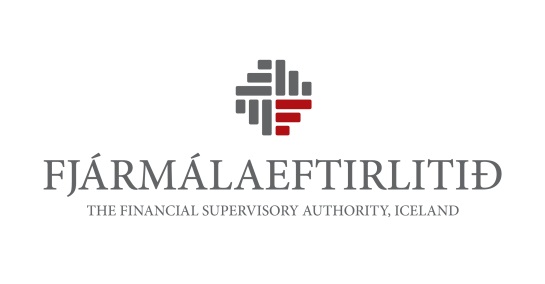 Eyðublað vegna umsagnar um drög að reglum um heilbrigða og eðlilega viðskiptahætti fjármálafyrirtækja, sbr. umræðuskjal nr. 2/2013Tímafrestur
13. mars 2013
Fyrir klukkan 16:00Nafn umsagnaraðila:[Nafn umsagnaraðila]Upplýsingar um umsagnir:Fjármálaeftirlitið gerir allar umsagnir aðgengilegar á heimasíðu sinni.Óski umsagnaraðili eftir því að farið verði með umsögn hans sem trúnaðarmál skal merkja við reit þar að lútandi hér til hliðar. Jafnframt skal umsagnaraðili rökstyðja sérstaklega í dálki vegna almennra athugasemda hér að neðan hvers vegna hann óskar eftir trúnaði.Þrátt fyrir að farið verði með umsögn sem trúnaðarmál mun Fjármálaeftirlitið taka fram á heimasíðu sinni að umsögn hafi borist frá viðkomandi umsagnaraðila en að trúnaðar um efni umsagnar hafi verið óskað.TrúnaðarmálVinsamlegast fylgið eftirfarandi leiðbeiningum við útfyllingu eyðublaðs þessa: Vinsamlegast setjið almennar umsagnir og athugasemdir við umræðuskjalið í dálkinn „Almenn umsögn“.Vinsamlegast fyllið inn umsagnir um einstök ákvæði umræðuskjalsins í viðeigandi dálk. Séu engar athugasemdir við viðkomandi grein skal línu haldið auðri.Númer í tilvísunardálki hér að neðan vísa til ákvæða í umræðuskjali 2/2013 vegna umsagnar um drög að reglum um heilbrigða og eðlilega viðskiptahætti fjármálafyrirtækjaEigi athugasemdin við um fleiri en eitt ákvæði, vinsamlegast setjið athugasemdina við fyrsta ákvæðið sem viðkomandi athugasemd á við og tilgreinið einnig önnur þau ákvæði sem athugasemdin nær til.Vinsamlegast sendið eyðublað þetta útfyllt á netfangið fme@fme.is. TilvísunUmsögnUmsögnAlmenn umsögn[Umsögn][Umsögn]1. gr.1. mgr. 1. gr.[Umsögn][Umsögn]2. mgr. 1. gr.[Umsögn][Umsögn]2. gr.[Umsögn][Umsögn]3. gr.1. mgr. 3. gr.[Umsögn][Umsögn]2. mgr. 3. gr.[Umsögn][Umsögn]1. tölul. 2. mgr. 3. gr.[Umsögn][Umsögn]2. tölul. 2. mgr. 3. gr.[Umsögn][Umsögn]3. tölul. 2. mgr. 3. gr.[Umsögn][Umsögn]4. tölul. 2. mgr. 3. gr.[Umsögn][Umsögn]5. tölul. 2. mgr. 3. gr.[Umsögn][Umsögn]6. tölul. 2. mgr. 3. gr.[Umsögn][Umsögn]7. tölul. 2. mgr. 3. gr.[Umsögn][Umsögn]8. tölul. 2. mgr. 3. gr.[Umsögn][Umsögn]4. gr.1. mgr. 4. gr.[Umsögn][Umsögn]2. mgr. 4. gr.[Umsögn][Umsögn]5. gr.1. mgr. 5. gr.[Umsögn][Umsögn]2. mgr. 5. gr.[Umsögn][Umsögn]3. mgr. 5. gr.[Umsögn][Umsögn]4. mgr. 5. gr.[Umsögn][Umsögn]6. gr.[Umsögn][Umsögn]7. gr.1. mgr. 7. gr.[Umsögn][Umsögn]2. mgr. 7. gr.[Umsögn][Umsögn]8. gr.[Umsögn][Umsögn]9. gr.[Umsögn][Umsögn]1. tölul. 9. gr.[Umsögn][Umsögn]2. tölul. 9. gr.[Umsögn][Umsögn]3. tölul. 9. gr.[Umsögn][Umsögn]4. tölul. 9. gr.[Umsögn][Umsögn]5. tölul. 9. gr.[Umsögn][Umsögn]6. tölul. 9. gr.[Umsögn][Umsögn]7. tölul. 9. gr.[Umsögn][Umsögn]8. tölul. 9. gr.[Umsögn][Umsögn]10. gr.1. mgr. 10. gr.[Umsögn][Umsögn]2. mgr. 10. gr.[Umsögn][Umsögn]11. gr.[Umsögn][Umsögn]12. gr.1. mgr. 12. gr.[Umsögn][Umsögn]2. mgr. 12. gr.[Umsögn][Umsögn]13. gr.[Umsögn][Umsögn]14. gr.[Umsögn][Umsögn]